Publicado en  el 09/05/2014 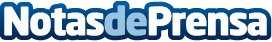 La banda de Mastretta y el Ignasi Terraza Trio estrenan espectáculo en el Reina SofíaDatos de contacto:Nota de prensa publicada en: https://www.notasdeprensa.es/la-banda-de-mastretta-y-el-ignasi-terraza-trio_1 Categorias: Artes Visuales http://www.notasdeprensa.es